	Vadovaudamasi Lietuvos Respublikos vietos savivaldos įstatymo 6 straipsnio 15 punktu, Lietuvos Respublikos paramos būstui įsigyti ar išsinuomoti įstatymo Nr. XII-1215 10, 17, 18 ir 19 straipsnių pakeitimo įstatymu, Pagėgių savivaldybės taryba  n u s p r e n d ž i a:	1. Pakeisti Pagėgių savivaldybės tarybos 2021 m. balandžio 29 d. sprendimą Nr. T-91 „Dėl būsto nuomos ar išperkamosios būsto nuomos mokesčių dalies kompensacijų mokėjimo ir permokėtų kompensacijų grąžinimo tvarkos aprašo patvirtinimo“:	1.1. papildyti 5.4 papunkčiu:	„5.4. teisę į fiziniams ar juridiniams asmenims priklausančio būsto faktinio nuomos mokesčio dalies kompensaciją turi asmenys ir šeimos, įrašyti į Asmenų ir šeimų, turinčių teisę į socialinio būsto nuomą, sąrašą, kuriems nesuteiktas socialinis būstas pasibaigus įstatymo 16 straipsnio 9 dalyje nustatytam laikotarpiui;“;	1.2. papildyti 5.5 papunkčiu:	„5.5. asmenys ir šeimos teisės į fiziniams ar juridiniams asmenims priklausančio būsto faktinio nuomos mokesčio dalies kompensaciją neturi, kai jie:	5.5.1. prašyme suteikti paramą būstui įsigyti ar išsinuomoti išreiškė reikalavimus, susijusius su vietove, kurioje turėtų būti siūlomas nuomotis socialinis būstas, ar gyvenamojo namo aukštu, kuriame turėtų būti siūlomas nuomotis socialinis būstas;	5.5.2. yra socialinio būsto nuomininkai, turintys teisę į socialinio būsto nuomos sąlygų pagerinimą.“;	1.3.  pakeisti 7 punktą ir jį išdėstyti taip:	„7. Asmenys ir šeimos, turintys teisę į būsto nuomos mokesčio dalies kompensaciją ir (ar) į išperkamosios būsto nuomos mokesčio dalies kompensaciją, įstatymo 7 straipsnyje nustatyta tvarka kreipiasi į savivaldybės administraciją dėl būsto nuomos ar išperkamosios būsto nuomos mokesčio dalies kompensacijos, pateikdami pagal Civiliniame kodekse nustatytas sąlygas ne trumpiau kaip vieniems metams sudarytą būsto nuomos ar išperkamosios būsto nuomos sutartį, pagal kurią išsinuomoja fiziniams asmenims (išskyrus asmens ar šeimos narių artimuosius giminaičius) ar juridiniams asmenims priklausantį būstą (išskyrus savivaldybei priklausantį būstą, švietimo įstaigų, mokslo ir studijų institucijų nuomojamus nuosavybės, patikėjimo, panaudos ar kita teise valdomus bendrabučius), esantį savivaldybės, kurioje asmuo ar šeima yra deklaravę savo gyvenamąją vietą, o jeigu deklaruotos gyvenamosios vietos neturi, – savivaldybės, kurioje yra įtraukti į gyvenamosios vietos nedeklaravusių asmenų apskaitą, teritorijoje. Būsto nuomos ar išperkamosios būsto nuomos sutartis privalo būti įregistruota Lietuvos Respublikos nekilnojamojo turto registre.“; 	1.4. pakeisti 8 punktą ir jį išdėstyti taip:	   „8. Prašymai suteikti būsto nuomos ar išperkamosios būsto nuomos mokesčio kompensaciją registruojami Savivaldybės administracijoje pagal prašymo pateikimą datą.“;	1.5. pakeisti 15 punktą ir jį išdėstyti taip:	„15. Asmenims ir šeimoms, turintiems teisę į būsto nuomos mokesčio dalies kompensaciją pagal įstatymo 10 straipsnį ar į išperkamosios būsto nuomos mokesčio dalies kompensaciją pagal įstatymo 8 straipsnį, būsto nuomos ar išperkamosios būsto nuomos mokesčio dalies kompensacijos dydis nustatomas pagal būsto nuomos ar išperkamosios būsto nuomos sutartyje nurodytą būsto nuomos ar išperkamosios būsto nuomos mokesčio dydį ir vidutiniškai per mėnesį asmeniui ar šeimai tenkančias pajamas pagal Gyventojų turto deklaravimo įstatyme nustatyta tvarka deklaruotas asmens ar šeimos pajamas, atskaičius įstatymo 11 straipsnio 4 dalyje nurodytus atskaitymus.           Būsto nuomos ar išperkamosios būsto nuomos mokesčio dalies kompensacijos dydis apskaičiuojamas, iš būsto nuomos ar išperkamosios būsto nuomos sutartyje nurodyto būsto nuomos ar išperkamosios būsto nuomos mokesčio dydžio atimant 40 procentų pagal šio straipsnio 1 dalį apskaičiuotų asmens ar šeimos pajamų, ir negali būti didesnis kaip 1 VRP dydžio vienam asmeniui ir 1 VRP x (1 + 0,2 x n) (kur n – šeimos narių skaičius) šeimoms. Jeigu šioje dalyje apskaičiuota asmens ar šeimos 40 procentų pajamų dalies suma yra didesnė už būsto nuomos ar išperkamosios būsto nuomos sutartyje nurodytą būsto nuomos ar išperkamosios būsto nuomos mokesčio dydį arba jam lygi, būsto nuomos ar išperkamosios būsto nuomos mokesčio dalies kompensacija nemokama.         Vienam asmeniui ar šeimai tenkantis naudingasis plotas, vertinamas mokant būsto nuomos ar išperkamosios būsto nuomos mokesčio kompensaciją, yra ne mažesnis kaip 10 kvadratinių metrų ir ne didesnis kaip 14 kvadratinių metrų.“;	1.6. pakeisti 20.1 papunktį ir jį išdėstyti taip:	„20.1. esama Įstatymo 19 straipsnio 1 dalyje nustatytų atvejų ir kai paaiškėja, kad būstas nuomojamas iš asmens ar šeimos narių artimųjų giminaičių, ar paaiškėja, kad gyvenamosios patalpos nuomojamos nuosavybės, patikėjimo, panaudos ar kita teise valdomame bendrabutyje iš švietimo įstaigų, mokslo ir studijų institucijų.“; 	1.7. pakeisti 26 punktą ir jį išdėstyti taip:	   „26. Asmenys ir šeimos, norintys grąžinti permokėtą kompensaciją dalimis, Savivaldybės administracijai pateikia rašytinį prašymą, kuriame nurodo laikotarpį, per kurį ketina grąžinti permokėtą kompensaciją, ir nurodo kas mėnesį grąžinamų lėšų dydį. Prašymas registruojamas Savivaldybės administracijoje. Sprendimą dėl kompensacijos grąžinimo dalimis priima Savivaldybės administracijos direktorius.“.	 2. Sprendimą paskelbti Teisės aktų registre ir Pagėgių savivaldybės interneto svetainėje  www.pagegiai.lt.SUDERINTA:Pagėgių savivaldybės narys,pavaduojantis savivaldybės merą	                                                        Gintautas StančaitisAdministracijos direktorė                                                                                Dalija Irena EinikienėTeisės, personalo ir civilinės metrikacijos skyriaus vyresnioji specialistė                                                                                        Ingrida ZavistauskaitėŠvietimo, kultūros ir sporto skyriaus vyriausioji specialistė (kalbos ir archyvo tvarkytoja)                                        	              Laimutė Mickevičienė  Parengė Laimutė Šegždienė,Architektūros ir turto valdymo skyriaus vedėjo pavaduotoja				       Pagėgių savivaldybės tarybos                   veiklos reglamento                   4 priedasSPRENDIMO PROJEKTO „DĖL PAGĖGIŲ SAVIVALDYBĖS TARYBOS 2021 M. BALANDŽIO 29 D. SPRENDIMO nr. t-91 „dėl BŪSTO NUOMOS AR IŠPERKAMOSIOS BŪSTO NUOMOS MOKESČIŲ DALIES KOMPENSACIJŲ MOKĖJIMO IR PERMOKĖTŲ KOMPENSACIJŲ GRĄŽINIMO TVARKOS APRAŠO PATVIRTINIMO" PAKEITIMO“  AIŠKINAMASIS RAŠTAS2024-03-18	1. Projekto rengimą paskatinusios priežastys, parengto projekto tikslai ir uždaviniai. 	Pakeisti Pagėgių savivaldybės tarybos 2021 m. sprendimą Nr. T-91 „Dėl būsto nuomos ar išperkamosios būsto nuomos mokesčių dalies kompensacijų mokėjimo ir permokėtų kompensacijų  grąžinimo tvarkos aprašo patvirtinimo“.	2. Projekto iniciatoriai (institucija, asmenys ar piliečių atstovai) ir rengėjai. Iniciatorius – Pagėgių savivaldybės administracija, rengėjas – Pagėgių savivaldybės administracijos Architektūros ir turto valdymo skyriaus vedėjo pavaduotoja Laimutė Šegždienė, tel. 8 441 70 410.	3. Kaip šiuo metu yra reguliuojami projekte aptarti teisiniai santykiai.2024 m. sausio 2 d. įsigaliojo Lietuvos Respublikos paramos būstui įsigyti ar išsinuomoti įstatymo Nr. XII-1215  10, 17, 18 ir 19 straipsnių pakeitimo įstatymas Nr. XIV - 2454, kuriuo pakeistos Lietuvos Respublikos paramos būstui įsigyti ar išsinuomoti įstatymo nuostatos, reglamentuojančios būsto nuomos ar išperkamosios būsto nuomos mokesčio dalies kompensacijos dydžio nustatymą ir apskaičiavimą, sąlygas, kada būsto nuomos ar išperkamosios būsto nuomos mokesčio dalies kompensacijos mokėjimas nutraukiamas. Patikslintos nuostatos, nurodant, kokį būstą nuomojant, asmuo neturės teisės į būsto nuomos mokesčio dalies kompensaciją.	4. Kokios siūlomos naujos teisinio reguliavimo nuostatos, kokių teigiamų rezultatų laukiama. Asmenys ar šeimos, turintys teisę į būsto nuomos ar išperkamosios būsto nuomos mokesčio dalies kompensaciją galės kreiptis į savivaldybę dėl būsto nuomos ar išperkamosios būsto nuomos mokesčio dalies kompensavimo. 	5. Galimos neigiamos priimto projekto pasekmės ir kokių priemonių reikėtų imtis, kad tokių pasekmių būtų išvengta:  priėmus sprendimą neigiamų pasekmių nenumatoma. 	6. Kokius galiojančius aktus (tarybos, mero, savivaldybės administracijos direktoriaus) reikėtų pakeisti ir panaikinti, priėmus sprendimą pagal teikiamą projektą: kitų galiojančių aktų keisti ar naikinti nereikės.	7. Sprendimo projektui įgyvendinti reikalingos lėšos, finansavimo šaltiniai. Nereikalinga.	8. Sprendimo projekto rengimo metu gauti specialistų vertinimai ir išvados. Nėra.	9. Numatomo teisinio reguliavimo poveikio vertinimo rezultatai. Nėra.	10. Sprendimo projekto antikorupcinis vertinimas. Nereikalingas.11. Kiti, iniciatoriaus nuomone, reikalingi pagrindimai ir paaiškinimai. Nėra.12. Pridedami dokumentai. Vyriausybės atstovų įstaigos vyriausybės atstovo Klaipėdos ir Tauragės apskrityse 2024 m. vasario 27 d. raštas Nr. S4-24-(5.15 E) „Dėl būsto nuomos ar išperkamosios būsto nuomos mokesčio dalies kompensavimo“.Architektūros ir turto valdymo skyriausvedėjo pavaduotoja                                                                                               Laimutė ŠegždienėLYGINAMASIS VARIANTASBŪSTO NUOMOS AR IŠPERKAMOSIOS BŪSTO NUOMOS MOKESČIŲ DALIES KOMPENSACIJŲ MOKĖJIMO IR PERMOKĖTŲ KOMPENSACIJŲ GRĄŽINIMO TVARKOS APRAŠASI SKYRIUSBENDROSIOS NUOSTATOS1. Būsto nuomos ar išperkamosios būsto nuomos mokesčių dalies kompensacijų mokėjimo ir permokėtų kompensacijų grąžinimo tvarkos aprašo (toliau –Aprašas) paskirtis – nustatyti būsto nuomos ar išperkamosios būsto nuomos mokesčių dalies kompensacijų (toliau – kompensacijos) skyrimo, mokėjimo, apskaitos ir permokėtų kompensacijų grąžinimo tvarką Pagėgių savivaldybėje. 2. Tvarkos aprašas parengtas vadovaujantis šiais teisės aktais:2.1. Lietuvos Respublikos paramos būstui įsigyti ar išsinuomoti įstatymu (toliau –Įstatymas);2.2. Lietuvos Respublikos Vyriausybės 2001 m. balandžio 25 d. nutarimu Nr. 472 „Dėl Savivaldybės būsto, socialinio būsto nuomos mokesčių ir būsto nuomos ar išperkamosios būsto nuomos mokesčio dalies kompensacijos dydžio apskaičiavimo metodikos, minimalaus bazinio būsto nuomos ar išperkamosios būsto nuomos mokesčio dalies kompensacijos dydžio ir bazinio būsto nuomos ar išperkamosios būsto nuomos mokesčio dalies kompensacijos dydžio perskaičiavimo koeficiento patvirtinimo“ (toliau – metodika);2.2. Prašymų suteikti paramą būstui įsigyti ar išsinuomoti nagrinėjimo tvarkos aprašu, patvirtintu Lietuvos Respublikos socialinės apsaugos ir darbo ministro 2015 m. balandžio 10 d. įsakymu Nr. A1-195 „Dėl Prašymų suteikti paramą būstui įsigyti ar išsinuomoti nagrinėjimo tvarkos aprašo patvirtinimo“(toliau – Tvarkos aprašas).3. Apraše vartojamos sąvokos:3.1. tinkamas būstas – būstas, kurio vienam asmeniui ar šeimos nariui tenkantis naudingasis plotas, vertinamas mokant būsto nuomos ar išperkamosios būsto nuomos mokesčio dalies kompensaciją, yra ne mažesnis kaip 10 kvadratinių metrų ir ne didesnis kaip 14 kvadratinių metrų;3.2. išperkamoji būsto nuoma – būsto nuoma, kai nuomotojas savo nuosavybės teise valdomą būstą ar svetimą būstą, kai teisę jį išnuomoti išperkamosios nuomos būdu suteikia įstatymai ar būsto savininkas, leidžia nuomininkui valdyti ir naudoti už užmokestį su sąlyga, kad nuomininkui būstas pereina nuosavybės teise, sumokėjus visą sutartyje nustatytą kainą;3.3. Pagėgių savivaldybės administracijos socialinio būsto nuomos komisija (toliau – Komisija) – savivaldybės administracijos direktoriaus įsakymu sudaryta komisija savivaldybės ir socialinio būsto klausimams nagrinėti.4. Būsto nuomos ar išperkamosios būsto nuomos mokesčio dalies kompensacija mokama iš valstybės biudžeto specialiosios tikslinės dotacijos Pagėgių savivaldybės biudžetui skirtų lėšų. Jas skiria ir moka Pagėgių savivaldybės administracija (toliau – Savivaldybės administracija), vadovaudamasi Įstatymu, metodika ir Aprašu.II SKYRIUSBŪSTO NUOMOS AR IŠPERKAMOSIOS BŪSTO NUOMOS MOKESČIŲ DALIES KOMPENSACIJŲ MOKĖJIMAS5. Teisę į būsto nuomos mokesčio dalies kompensaciją turi asmenys ir šeimos, kurie (kurios) įrašytos į Pagėgių savivaldybės asmenų ir šeimų, turinčių teisę į socialinio būsto nuomą, sąrašą ir kurie (kurios) atitinka šiuos reikalavimus:5.1. Lietuvos Respublikos gyvenamosios vietos deklaravimo įstatyme nustatyta tvarka gyvenamąją vietą yra deklaravę Pagėgių savivaldybėje (šeimos atveju – vieno iš šeimos narių pasirinktinai), o jeigu asmuo deklaruotos gyvenamosios vietos neturi – yra įtrauktas į gyvenamosios vietos neturinčių asmenų apskaitą Pagėgių savivaldybėje; 5.2. Lietuvos Respublikos gyventojų turto deklaravimo įstatymo nustatyta tvarka deklaravo turtą ir gautas pajamas, deklaruoto turto vertė ir pajamos, kurios, vadovaujantis Lietuvos Respublikos piniginės socialinės paramos nepasiturintiems gyventojams įstatymo 17 straipsniu, įskaitomos į asmens ir šeimos gaunamas pajamas, neviršija Įstatymo 11 straipsnio 2 dalyje nustatytų pajamų ir turto dydžių;5.3.neturi Lietuvos Respublikos teritorijoje nuosavybės teise būsto arba nuosavybės teise turimas būstas, Nekilnojamojo turto kadastro duomenimis, yra fiziškai nusidėvėjęs daugiau kaip 60 procentų, arba nuosavybės teise turimo būsto naudingasis plotas, tenkantis vienam asmeniui ar šeimos nariui, yra mažesnis kaip 10 kvadratinių metrų arba mažesnis kaip 14 kvadratinių metrų, jeigu šeimoje yra neįgalusis arba asmuo, sergantis lėtinės ligos, įrašytos į Lietuvos Respublikos Vyriausybės ar jos įgaliotos institucijos patvirtintą sąrašą, sunkia forma.	5.4. teisę į fiziniams ar juridiniams asmenims priklausančio būsto faktinio nuomos mokesčio dalies kompensaciją turi asmenys ir šeimos, įrašyti į Asmenų ir šeimų, turinčių teisę į socialinio būsto nuomą, sąrašą, kuriems nesuteiktas socialinis būstas pasibaigus įstatymo 16 straipsnio 9 dalyje nustatytam laikotarpiui;      5.5. asmenys ir šeimos teisės į fiziniams ar juridiniams asmenims priklausančio būsto faktinio nuomos mokesčio dalies kompensaciją neturi, kai jie:	5.5.1. prašyme suteikti paramą būstui įsigyti ar išsinuomoti išreiškė reikalavimus, susijusius su vietove, kurioje turėtų būti siūlomas nuomotis socialinis būstas, ar gyvenamojo namo aukštu, kuriame turėtų būti siūlomas nuomotis socialinis būstas;	5.5.2. yra socialinio būsto nuomininkai, turintys teisę į socialinio būsto nuomos sąlygų pagerinimą.6. Teisę į išperkamosios būsto nuomos mokesčio dalies kompensaciją turi asmenys ir šeimos, kurie (kurios) atitinka šiuos reikalavimus:6.1. Lietuvos Respublikos gyvenamosios vietos deklaravimo įstatyme nustatyta tvarka gyvenamąją vietą yra deklaravę Pagėgių savivaldybėje (šeimos atveju – vieno iš šeimos narių pasirinktinai), o jeigu asmuo deklaruotos gyvenamosios vietos neturi – yra įtrauktas į gyvenamosios vietos neturinčių asmenų apskaitą Pagėgių savivaldybėje; 6.2. Lietuvos Respublikos gyventojų turto deklaravimo įstatymo nustatyta tvarka deklaravo turtą ir gautas pajamas; deklaruoto turto vertė ir pajamos, kurios, vadovaujantis Lietuvos Respublikos piniginės socialinės paramos nepasiturintiems gyventojams įstatymo 17 straipsniu, įskaitomos į asmens ir šeimos gaunamas pajamas, neviršija Įstatymo 11 straipsnio 1 dalyje nustatytų pajamų ir turto dydžių;6.3. įsigyja pirmą būstą Lietuvos Respublikos teritorijoje arba atitinka vieną iš šių sąlygų:6.3.1. pastaruosius 5 metus iki prašymo suteikti paramą būstui įsigyti pateikimo dienos ir šio prašymo pateikimo metu neturi būsto nuosavybės teise ir nebuvo pasinaudoję šia paramos forma ar finansine paskata pirmąjį būstą įsigyjančioms jaunoms šeimoms vadovaujantis Lietuvos Respublikos finansinės paskatos pirmąjį būstą įsigyjančioms jaunoms šeimoms įstatymu;6.3.2. turi ar per pastaruosius 5 metus iki prašymo suteikti paramą būstui įsigyti pateikimo dienos turėjo nuosavybės teise būstą, kurio naudingasis plotas (visų Lietuvos Respublikoje nuosavybės teise turimų ir (ar) vienu metu turėtų būstų naudingųjų plotų suma), tenkantis (tenkanti) vienam asmeniui ar šeimos nariui, yra mažesnis (mažesnė) kaip 14 kvadratinių metrų, arba turimas būstas, neatsižvelgiant į jo naudingąjį plotą, Nekilnojamojo turto kadastro duomenimis, yra fiziškai nusidėvėjęs daugiau kaip 60 procentų. 7. Asmenys ir šeimos, turintys teisę ir pageidaujantys gauti būsto nuomos mokesčio dalies kompensaciją ir (ar) į išperkamosios būsto nuomos mokesčio dalis kompensaciją, Įstatymo 7 straipsnyje nustatyta tvarka kreipiasi į Savivaldybės administraciją, dėl būsto nuomos ar išperkamosios būsto nuomos mokesčio dalies kompensacijos, pateikdami pagal Civiliniame kodekse nustatytas sąlygas ne trumpiau kaip vieniems metams sudarytą būsto nuomos ar išperkamosios būsto nuomos sutartį, pagal kurią išsinuomoja fiziniams asmenims (išskyrus asmens ar šeimos narių artimuosius giminaičius) ar juridiniams asmenims priklausantį būstą (išskyrus savivaldybei priklausantį būstą, švietimo įstaigų, mokslo ir studijų institucijų nuomojamus nuosavybės, patikėjimo, panaudos ar kita teise valdomus bendrabučius), esantį savivaldybės, kurioje asmuo ar šeima yra deklaravę savo gyvenamąją vietą, o jeigu deklaruotos gyvenamosios vietos neturi, – savivaldybės, kurioje yra įtraukti į gyvenamosios vietos nedeklaravusių asmenų apskaitą, teritorijoje. Būsto nuomos ar išperkamosios būsto nuomos sutartis privalo būti įregistruota Lietuvos Respublikos nekilnojamojo turto registre. pateikdami Lietuvos Respublikos socialinės apsaugos ir darbo ministro patvirtintos formos prašymą suteikti būsto nuomos mokesčio dalies kompensaciją ar išperkamosios būsto nuomos kompensaciją ir pagal Lietuvos Respublikos civiliniame kodekse nustatytas sąlygas ne trumpiau kaip vieniems metams sudarytą būsto nuomos ar išperkamosios būsto nuomos sutartį, pagal kurią išsinuomoja fiziniams ar juridiniams asmenims (išskyrus savivaldybei) priklausantį būstą, esantį Pagėgių savivaldybės teritorijoje. Būsto nuomos ar išperkamosios būsto nuomos sutartis privalo būti įregistruota Nekilnojamojo turto registre. Asmenys ir šeimos privalo pateikti visą ir teisingą informaciją, įrodančią teisę gauti kompensaciją, bei atsako už pateiktų duomenų teisingumą.8. Prašymai suteikti būsto nuomos ar išperkamosios būsto nuomos mokesčio kompensaciją registruojami Savivaldybės administracijoje Dokumentų valdymo ir teisės skyriuje pagal prašymo pateikimą datą.9. Savivaldybės administracija sprendimą dėl būsto nuomos ar išperkamosios būsto nuomos mokesčio dalies kompensacijos mokėjimo priima ne vėliau kaip per 30 kalendorinių dienų nuo asmens ar šeimos kreipimosi dėl būsto nuomos ar išperkamosios būsto nuomos mokesčio dalies kompensacijos. Sprendime mokėti kompensaciją asmuo ar šeima yra priskiriami vienai iš šių – asmenų ir šeimų – kompensacijų gavėjų sąrašo grupių:9.1. jaunų šeimų;9.2. šeimų, auginančių tris ar daugiau vaikų ir (ar) vaikų, kuriems nustatyta nuolatinė globa (rūpyba);9.3. likusių be tėvų globos asmenų ir jų šeimų; 9.4. neįgaliųjų, asmenų, sergančių lėtinių ligų, įrašytų į Vyriausybės ar jos įgaliotos institucijos patvirtintą sąrašą, sunkiomis formomis, ir šeimų, kuriose yra tokių asmenų;9.5. socialinio būsto nuomininkų, turinčių teisę į socialinio būsto sąlygų gerinimą;9.6. bendrajai. 10. Pateiktą prašymą ir dokumentus, įrodančius teisę į būsto nuomos ar išperkamosios būsto nuomos mokesčių dalies kompensaciją, Savivaldybės administracijos specialistas, atsakingas už socialinio būsto nuomą (toliau – specialistas), teikia svarstyti Komisijaiir gavęs Komisijos pritarimą parengia Pagėgių savivaldybės administracijos direktoriaus (toliau – Savivaldybės administracijos direktorius) įsakymus dėl kompensacijos mokėjimo. 11. Sprendimas mokėti būsto nuomos ar išperkamosios būsto nuomos mokesčio dalies kompensaciją priimamas Savivaldybės administracijos direktoriaus įsakymu, esant Komisijos protokoliniam pritarimui. Būsto nuomos ar išperkamosios būsto nuomos mokesčio dalies kompensacijos mokamos už laikotarpį nuo būsto nuomos sutarties sudarymo dienos, jeigu Savivaldybės administracija priėmė sprendimą mokėti būsto nuomos ar išperkamosios būsto nuomos mokesčio dalies kompensaciją, bet ne anksčiau kaip nuo asmens ar šeimos kreipimosi dėl būsto nuomos ar išperkamosios būsto nuomos kompensacijos. 12. Savivaldybės administracijos direktoriaus įsakymas pateikiamas kompensacijos gavėjui ir Savivaldybės administracijos Centralizuotam buhalterinės apskaitos skyriui.13. Specialistas, vadovaudamasis Savivaldybės administracijos direktoriaus įsakymu, per 10 darbo dienų nuo įsakymo pasirašymo dienos įveda šeimos ar asmens duomenis į Socialinės paramos šeimai informacinę sistemą (SPIS).14. Būsto nuomos ar išperkamosios būsto nuomos mokesčio dalies kompensacija skiriama už praėjusį mėnesį (mokant pirmą kartą, už visą laikotarpį nuo būsto nuomos ar išperkamosios būsto nuomos sutarties sudarymo dienos iki einamųjų metų pabaigos, bet ne anksčiau kaip nuo asmens ar šeimos kreipimosi dėl būsto nuomos ar išperkamosios būsto nuomos mokesčio dalies kompensacijos) ir pervedama ne vėliau kaip iki einamojo mėnesio dvidešimt penktos kalendorinės dienos nuomininkui arba, rašytiniu nuomininko prašymu, tiesiogiai nuomotojui. Kitų kalendorinių metų pradžioje, atsižvelgdamas į valstybės biudžeto skirtą specialiąją tikslinę dotaciją Pagėgių rajono savivaldybei, Savivaldybės administracijos specialistas perskaičiuoja būsto nuomos ar išperkamosios būsto nuomos mokesčio dalies kompensacijos dydį kalendoriniams metams (tuo atveju, jei keičiasi bazinis būsto nuomos ar išperkamosios būsto nuomos mokesčio dalies kompensacijos dydis arba perskaičiavimo koeficientas). Jei asmuo ar šeima nepraranda teisės į būsto nuomos ar išperkamosios būsto nuomos mokesčio dalies kompensaciją, Savivaldybės administracijos direktoriaus įsakymu perskaičiuotos būsto nuomos ar išperkamosios būsto nuomos mokesčio dalies kompensacijos mokėjimas pratęsiamas iki būsto nuomos sutarties termino pabaigos arba kalendorinių metų pabaigos. Pasibaigus būsto nuomos ar išperkamosios būsto nuomos sutarties terminui, būsto nuomos ar išperkamosios būsto nuomos mokesčio dalies kompensacijos mokėjimas atnaujinamas, asmeniui ar šeimai pateikus prašymą ir naują Nekilnojamojo turto registre įregistruotą būsto nuomos ar išperkamosios būsto nuomos sutartį.15. Asmenims ar šeimoms, turintiems (turinčioms) teisę į būsto nuomos mokesčio dalies kompensaciją pagal įstatymo 10 straipsnį ar į išperkamosios būsto nuomos mokesčio dalies kompensaciją pagal įstatymo 8 straipsnį, būsto nuomos ar išperkamosios būsto nuomos mokesčio dalies kompensacijos dydis nustatomas pagal būsto nuomos ar išperkamosios būsto nuomos sutartyje nurodytą būsto nuomos ar išperkamosios būsto nuomos mokesčio dydį ir vidutiniškai per mėnesį asmeniui ar šeimai tenkančias pajamas pagal Gyventojų turto deklaravimo įstatyme nustatyta tvarka deklaruotas asmens ar šeimos pajamas, atskaičius įstatymo11 straipsnio 4 dalyje nurodytus atskaitymus. Būsto nuomos ar išperkamosios būsto nuomos mokesčio dalies kompensacijos dydis apskaičiuojamas, iš būsto nuomos ar išperkamosios būsto nuomos sutartyje nurodyto būsto nuomos ar išperkamosios būsto nuomos mokesčio dydžio atimant 40 procentų pagal šio straipsnio 1 dalį apskaičiuotų asmens ar šeimos pajamų, ir negali būti didesnis kaip 1 VRP dydžio vienam asmeniui ir 1 VRP x (1 + 0,2 x n) (kur n – šeimos narių skaičius) šeimoms. Jeigu šioje dalyje apskaičiuota asmens ar šeimos 40 procentų pajamų dalies suma yra didesnė už būsto nuomos ar išperkamosios būsto nuomos sutartyje nurodytą būsto nuomos ar išperkamosios būsto nuomos mokesčio dydį arba jam lygi, būsto nuomos ar išperkamosios būsto nuomos mokesčio dalies kompensacija nemokama.ar į išperkamosios būsto nuomos mokesčio dalies kompensaciją, kompensacijos dydis nustatomas pagal būsto nuomos ar išperkamosios būsto nuomos mokesčių dalies bazinį dydį, kurį nustato Socialinės apsaugos ir darbo ministerija, vadovaudamasi Lietuvos Respublikos Vyriausybės patvirtinta Savivaldybės būsto, socialinio būsto nuomos mokesčių ir būsto nuomos ar išperkamosios būsto nuomos mokesčių dalies kompensacijos dydžio apskaičiavimo metodika, ir kuris negali būti mažesnis negu Vyriausybės nustatytas minimalus bazinis būsto nuomos ar išperkamosios būsto nuomos mokesčio dalies kompensacijos dydis. Vienam asmeniui ar šeimai tenkantis naudingasis plotas, vertinamas mokant būsto nuomos ar išperkamosios būsto nuomos mokesčio kompensaciją, yra ne mažesnis kaip 10 kvadratinių metrų ir ne didesnis kaip 14 kvadratinių metrų.16. Išperkamosios būsto nuomos mokesčio dalies kompensacija mokama ne ilgiau kaip 30 metų nuo išperkamosios būsto nuomos sutarties įregistravimo Nekilnojamojo turto registre dienos.17. Būsto nuomos ar išperkamosios būsto nuomos mokesčio dalies kompensacija negali viršyti būsto nuomos ar išperkamosios būsto nuomos mokesčio dydžio, nurodyto sutartyje.18.Asmenų ir šeimų, gaunančių būsto nuomos ar išperkamosios būsto nuomos mokesčių dalies kompensaciją, skaičius nustatomas atsižvelgiant į valstybės biudžeto specialiąją tikslinę dotaciją savivaldybės biudžetui, skirtą būsto nuomos ar išperkamosios būsto nuomos mokesčių dalies kompensacijoms mokėti.19.Savivaldybėje gali būti sudarytas fizinių ir juridinių asmenų, pageidaujančių asmenis ar šeimas nuomos pagrindais aprūpinti būstu, nuomojamų būstų sąrašas. III SKYRIUSBŪSTO NUOMOS AR IŠPERKAMOSIOS BŪSTO NUOMOS MOKESČIŲ DALIES KOMPENSACIJOS MOKĖJIMO STABDYMAS, NUTRAUKIMAS IR PERMOKĖTŲ KOMPENSACIJŲ GRĄŽINIMAS20. Asmenims ar šeimoms kompensacijos mokėjimas nutraukiamas ir asmenys ar šeimos iš asmenų ir šeimų, gaunančių kompensaciją, sąrašų išbraukiami Savivaldybės administracijos direktoriaus įsakymu, kai:20.1. esama Įstatymo 19 straipsnio 1 dalyje nustatytų atvejų ir kai paaiškėja, kad būstas nuomojamas iš asmens ar šeimos narių artimųjų giminaičių, ar paaiškėja, kad gyvenamosios patalpos nuomojamos nuosavybės, patikėjimo, panaudos ar kita teise valdomame bendrabutyje iš švietimo įstaigų, mokslo ir studijų institucijų;20.2. asmuo ar šeima pateikia rašytinį prašymą nutraukti kompensacijos mokėjimą.21. Asmenys ir šeimos, kuriems (kurioms) mokama kompensacija, per mėnesį nuo aplinkybių pasikeitimo privalo pranešti Savivaldybės administracijai apie šeimos narių pasikeitimą, gyvenamosios vietos pakeitimą, būsto įsigijimą, materialinės padėties pasikeitimą, kurie lemia Įstatyme nustatytų pajamų ir turto dydžių viršijimą, būsto nuomos ar išperkamosios būsto nuomos sutarties pasibaigimą arba teisės į kompensaciją praradimą.22. Asmenys ir šeimos, kuriems (kurioms) mokama kompensacija, kiekvienais metais Lietuvos Respublikos gyventojų turto deklaravimo įstatymo nustatyta tvarka privalo deklaruoti praėjusių kalendorinių metų turtą ir pajamas ir iki einamųjų metų gegužės 1 d. arba dėl svarbių priežasčių (ligos, kai asmuo gydomas stacionare, sužalojimo, nėštumo, likus 70 kalendorinių dienų iki gimdymo, ir praėjus 56 kalendorinėms dienoms po gimdymo (komplikuoto gimdymo atveju arba gimus dviem ir daugiau vaikų – 70 kalendorinių dienų), dėl savivaldybėje paskelbtos epidemijos, stichinės nelaimės arba nelaimingo atsitikimo, dėl šeimos narių ar artimųjų giminaičių mirties, priežiūros ar slaugymo, dėl sulaikymo, suėmimo, arešto atlikimo, dėl Lietuvos Respublikos karo prievolės įstatyme nustatytų pareigų vykdymo) iki einamųjų metų birželio 1 dienos ir pateikti užpildytą socialinės apsaugos ir darbo ministro patvirtintos formos prašymo priedą, jame nurodydami gautas pajamas, kurios, vadovaujantis Lietuvos Respublikos piniginės socialinės paramos nepasiturintiems gyventojams įstatymo 17 straipsnio 1 dalimi, neįskaitomos į asmenų ir šeimų gaunamas pajamas (priedą pildo tie asmenys, kurie gauna tokių pajamų ir nori, kad šios pajamos būtų išskaičiuotos iš deklaruojamų pajamų). Esant asmens (pilnamečių šeimos narių) raštiškam sutikimui, teisės aktų nustatyta tvarka duomenis iš valstybės žinybinių registrų bei valstybės informacinių sistemų gauna skyriaus atsakingas darbuotojas.23. Asmenims ir šeimoms, kurių įsiskolinimas už būsto nuomą ar išperkamąją būsto nuomą viršija 3 mėnesių būsto nuomos ar išperkamosios būsto nuomos mokesčio sumą, būsto nuomos ar išperkamosios būsto nuomos mokesčio dalies kompensacijos mokėjimas Savivaldybės administracijos direktoriaus įsakymu sustabdomas, kol bus padengtas įsiskolinimas arba pateikta Lietuvos Respublikos civilinio kodekso 6.90 straipsnyje nurodyta garantija, atitinkanti įsiskolinimo sumą. Būsto nuomos ar išperkamosios būsto nuomos mokesčio dalies kompensacijos mokėjimas atnaujinamas, asmeniui ar šeimai pateikus dokumentus, patvirtinančius, kad įsiskolinimas padengtas, arba Lietuvos Respublikos civilinio kodekso 6.90 straipsnyje nurodytą garantiją, atitinkančią įsiskolinimo sumą. Atnaujinus būsto nuomos ar išperkamosios būsto nuomos mokesčio dalies kompensacijos mokėjimą, kompensacija išmokama ir už laikotarpį, kai jos mokėjimas buvo sustabdytas.24.Nustačius, kad asmenys ir šeimos, kreipdamiesi dėl kompensacijos, pateikė neteisingus duomenis, reikalingus teisei į kompensaciją nustatyti ir ją mokėti, arba kompensacijos mokėjimo laikotarpiu per mėnesį nepranešė apie deklaruotos gyvenamosios vietos pakeitimą, būsto įsigijimą, materialinės padėties pasikeitimą, kuris lemia Įstatymo 11 straipsnio 1 ir 2 punktuose nustatytą pajamų ir turto dydžių viršijimą, būsto nuomos ar išperkamosios būsto nuomos sutarties pasibaigimą arba teisės į būsto nuomos ar išperkamosios būsto nuomos mokesčio dalies kompensacijos praradimą, neteisėtai gauta būsto nuomos ar išperkamosios būsto nuomos mokesčio dalies kompensacija turi būti grąžinta visa iš karto arba, asmens rašytiniu prašymu ir Savivaldybės administracijos direktoriaus įsakymu, dalimis.25. Savivaldybės administracijos direktoriaus įsakymas dėl neteisėtai gautos būsto nuomos ar išperkamosios būsto nuomos mokesčio dalies kompensacijos grąžinimo yra vykdomasis dokumentas. Jei šis sprendimas nevykdomas, jis gali būti priverstinai vykdomas Lietuvos Respublikos civilinio proceso kodekse nustatyta tvarka, jeigu su išieškojimu susijusios išlaidos neviršija išieškotinos sumos.26. Asmenys ir šeimos, norintys grąžinti permokėtą kompensaciją dalimis, Savivaldybės administracijai pateikia rašytinį prašymą, kuriame nurodo laikotarpį, per kurį ketina grąžinti permokėtą kompensaciją, ir nurodo kas mėnesį grąžinamų lėšų dydį. Prašymas registruojamas Savivaldybės administracijoje Dokumentų valdymo ir teisės skyriuje. Sprendimą dėl kompensacijos grąžinimo dalimis priima Savivaldybės administracijos direktorius.27. Klausimus, susijusius su būsto nuomos ar išperkamosios būsto nuomos mokesčių dalies kompensacijų mokėjimo nutraukimu, stabdymu, atnaujinimu ar permokėtos kompensacijos grąžinimu, nagrinėja Komisija ir teikia siūlymus Savivaldybės administracijos direktoriui. Sprendimas priimamas Savivaldybės administracijos direktoriaus įsakymu.28. Asmenis ir šeimas apie priimtus sprendimus dėl kompensacijos mokėjimo nutraukimo, stabdymo ir atnaujinimo atsakingas darbuotojas informuoja raštu per 10 darbo dienų nuo sprendimo priėmimo dienos. 29. Apie kompensacijos mokėjimo sustabdymą, mokėjimo atnaujinimą, mokėjimo nutraukimą nedelsiant informuojamas Savivaldybės administracijos Centralizuotas buhalterinės apskaitos skyrius.30. Kompensacijos gavėjų finansinių įsipareigojimų vykdymą būsto nuomotojui kiekvieno ketvirčio pabaigoje kontroliuoja Savivaldybės administracijos specialistas, atsakingas už socialinio būsto nuomą, bendraudamas su būsto nuomotojais.IV SKYRIUSBAIGIAMOSIOS NUOSTATOS31. Ginčai dėl būsto nuomos ar išperkamosios būsto nuomos mokesčių dalies kompensacijų mokėjimo ir permokėtų kompensacijų grąžinimo sprendžiami Lietuvos Respublikos teisės aktų nustatyta tvarka.32. Apraše neaptarti klausimai dėl būsto nuomos ar išperkamosios būsto nuomos mokesčių dalies kompensacijų mokėjimo, kompensacijų grąžinimo sprendžiami vadovaujantis Lietuvos Respublikos paramos būstui įsigyti ar išsinuomoti įstatymu, Lietuvos Respublikos civiliniu kodeksu, kitais teisės aktais.33. Šis Aprašas gali būti keičiamas, papildomas ir naikinamas Pagėgių savivaldybės tarybos sprendimu._________________Projektas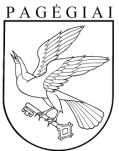 Pagėgių savivaldybės tarybasprendimasDĖL PAGĖGIŲ SAVIVALDYBĖS TARYBOS 2021 M. BALANDŽIO 29 D. SPRENDIMO nr. t-91 „dėl BŪSTO NUOMOS AR IŠPERKAMOSIOS BŪSTO NUOMOS MOKESČIŲ DALIES KOMPENSACIJŲ MOKĖJIMO IR PERMOKĖTŲ KOMPENSACIJŲ GRĄŽINIMO TVARKOS APRAŠO PATVIRTINIMO” PAKEITIMO2024 m. kovo 18 d. Nr. T1-66Pagėgiai